 Приложение № 1 към чл. 7ДОКМЕТА НАОБЩИНА ШАБЛАЗ А Я В Л Е Н И ЕОт..................................................................................................................
Живущ в гр/с..........................,  ул........................................................, №........Производител на селскостопанска продукция/управител на фирмаЕИК/БУЛСТАТ .....................................Относно: Получаване на разрешение за търговия на открито/закрито на  общинските пазари в община Шабла.Г-Н/Г-ЖО КМЕТ,Желая да извършвам търговия на открито/закрито на общински пазар………………………. на маса/павильон №………..с………………………………………………………………………………     (описва се продукцията, с която ще се търгува) за периода: от …………….……….до………………..…..Прилагам необходимите документи, съгласно Наредбата за организация и управление на общинските пазари в община Шабла, както следва:1.…………………………………………………………………………………2…………………………………………………………………………………3…………………………………………………………………………………4…………………………………………………………………………………5…………………………………………………………………………………(описват се изискуемите документи, съгласно чл. 7 от Наредбата в зависимост от продукцията, с която ще се търгува)Заявяваме, че ще спазвам изискванията на санитарните и здравни органи.Дата…………….г.                                     ..................................
гр.Шабла                                                                               (подпис)НАРЕДБА ЗА ОРГАНИЗАЦИЯ И УПРАВЛЕНИЕ НА ОБЩИНСКИТЕ  ПАЗАРИ  В ОБЩИНА ШАБЛА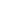 /променена с Решение №82 по Протокол № 10 от 27.04.2016г./ГЛАВА ПЪРВА
ОБЩИ ПОЛОЖЕНИЯЧл.1. /изм. с Решение №82 по Протокол № 10 от 27.04.2016г./ С тази Наредба се уреждат редът и условията за функционирането на общинските пазари  на територията на община Шабла, с цел да се гарантира законосъобразността и дейността им и да се защитят интересите на гражданите.“
Чл.2.С настоящата Наредба се определят управлението и вътрешния ред на общинския пазар, реда и условията за предлагане на стоки в съответствие с нормативната уредба.
Чл.3. Целта на настоящата Наредба е да създаде равноправни и изгодни условия за разгръщане на свободна стопанска инициатива и конкуренция между юридическите и физически лица за осигуряване на разнообразни по асортимент и с високо качество прясна селскостопанска продукция.
Чл.4./доп. с Решение №82 по Протокол № 10 от 27.04.2016г./ Продажбите на общинските пазари обхващат следната номенклатура:        (1) Зърнени храни и храни на зърнена основа;(2) Картофи и кореноплодни;(3) Варива;(4) Зеленчуци;(5) Плодове;(6) Ядкови плодове и маслодайни семена;(7) Подправки и билки;(8) Готови за консумация храни в консервиран, замразен, концентриран или изсушен вид;(9) Мед и пчелни продукти;(10) Посадъчен материал (семена, зеленчуков разсад, овощни и декоративни дървета и храсти);(11) Цветя;(12) Риба и рибни продукти (в закрито помещение, находящо се на общинския пазар).Чл.5.При необходимост, общината може да определи допълнително площадки за извършване на търговия на открито с прясна селскостопанска продукция.ГЛАВА  ВТОРА
РЕД И УСЛОВИЯ ЗА ПОЛЗВАНЕ НА МЯСТО НА ОБЩИНСКИЯ ПАЗАРЧл.6.Право да ползват материално-техническата база /МТБ/ на общинския пазар  и определените допълнително площадки за търговия на открито към същия имат: юридически и физически лица -производители на собствена селскостопанска продукция или регистрирани като търговци.Чл.7./изм. с Решение №82 по Протокол № 10 от 27.04.2016г./ За ползването на материално-техническата база на общинските пазари и допълнителните площадки за търговия на открито, физическите и юридически лица представят в община Шабла заявление (по образец-Приложение № 1) и следните документи:(1) За продажба на селскостопанска продукция /без цитрусови плодове/:- Копие на регистрационна карта на земеделския производител, издадена от Областна дирекция „Земеделие” - гр. Добрич. (2) За продажба на селскостопанска продукция вкл. и цитрусови плодове: - Копие от ЕИК/БУЛСТАТ на търговеца; - Копие от анализното свидетелство за вноса на цитрусови плодове;- Сертификат за произход.(3) За продажба на прясна, охладена и замразена риба и рибни продукти, лицата представят минимум следните документи:- Копие от ЕИК за търговци;- Копие на удостоверение за регистрация на риболовния кораб, издадено от териториалното поделение на Българска агенция по безопасност по храните (БАБХ);- Копие на удостоверение за регистрация на транспортното средство,  с което се транспортира улова, издадено от териториалното поделение на БАБХ;- Копие на лична здравна книжка на лицето, което ще продава в обекта;- Риболовен дневник (изисква се ежедневно при извършване на продажба в обекта). (4) За продажба на мед и пчелни продукти:- Копие от протокола за анализ от БАБХ.- Увостоверение за вписване на лицето в списъка по чл. 39 от Наредба № 26/14.10.2010 г. на Министерство на земеделието и храните.Чл.8./изм. с Решение №82 по Протокол № 10 от 27.04.2016г./ (1) Община Шабла предоставя за ползване от физически и юридически лица, закрити помещения (павильони) и маси за сергийна търговия, със складово помещение към тях за съхранение на продукцията.(2) Павильоните се използват само за търговия с прясна, охладена и замразена риба и рибни продукти.“Чл.9.Отдаването на масите под наем се осъществява за следните срокове:
/1/ абонаментно – за срок не по-малък от 7 /седем/ дни
/2/ абонаментно – за срок не по-малък от 1 /един/ месец
/3 /ежедневно – съобразно освободените от абонамент масиЧл.10./изм. с Решение №82 по Протокол № 10 от 27.04.2016г./ Заявките за ползване на маса се подават от 25-то до 30-то число на месеца предхождащ месеца на ползването им.Съобразно реда на подаване на заявленията, на желаещите се предоставя схема за разположението на търговските маси с номерация за избор.На лицата заявили и получили право да извършват търговия на открито или закрито на общинските пазари се издава „Разрешение за търговия на общински пазар“, след заплащане на съответната такса. Разрешението се носи от лицето упражняващо дейността.С лицата получили право да извършват търговия на закрито, с риба и рибни продукти, на общинските пазари се сключва писмен договор, в който се уреждат задълженията им, относно ползването на имуществото в павильоните, без да дължат отделна такса за него.Желаещите да продължат абонамента за следващия месец заплащат дължимата такса до 24-то число от текущия месец. Лицата, които не са платили до тази дата, губят право за ползване и следват установения ред.Желаещите да продължат абонамента за следващата седмица заплащат дължимата такса в петък от текущата седмица. Лицата, които не са платили до този ден губят право за ползване и следват установения ред.Размерът на таксите е определен в Наредбата за определянето и администрирането на местните такси и цени на услуги на територията на община Шабла.Чл.11.Седмичните и месечните абонати, неявили се на масата до 10,00 ч. се счита, че са я освободили за деня. Тя се предоставя на друг желаещ производител, но само за този ден.
Чл.12.Право да ползват маси под наем на общинския пазар имат само  производителите на собствена селскостопанска продукция, регистрирани в община Шабла. 
/1/ всеки производител има право да наема под наем само една маса.
/2/ таксите се заплащат в определения пълен размер, независимо от това колко дни от месеца, от седмицата или колко часа от деня ще се ползва масата, или площадката.
Чл.13./изм. с Решение №82 по Протокол № 10 от 27.04.2016г./ Павильоните за продажба на риба и рибни продукти се отдават по реда и условията на чл. 6 - чл. 12 от тази Наредба. ГЛАВА  ТРЕТА
ПРАВА И ЗАДЪЛЖЕНИЯ НА ФИЗИЧЕСКИТЕ И ЮРИДИЧЕСКИ ЛИЦА, ПОЛЗВАЩИ  МАТЕРИАЛНО-ТЕХНИЧЕСКАТА БАЗА НА ОБЩИНСКИЯ ПАЗАР ИПЛОЩАДКИТЕ
Чл.14.Производителите на собствена селскостопанска продукция и търговците имат право да наемат:
/1/ маси за търговия на открито за един ден, за една седмица  или за един месец;
/2/ площадки за търговия на открито за един ден, за една седмица  или за един месец.Чл.15.Продажбите на общинския пазар се извършват на свободно договаряни цени.
Чл.16.Селскостопанските производители и търговците обявяват цените на предлаганите стоки съгласно Закона за защита на потребителите /обнародван в ДВ., бр.99/ 9.12.2005г./ 
Чл.17.Задължения на селскостопанските производители и търговци:
/1/ Да поставят табела на масата с трите имена и адреса на производителя/търговеца.
/2/ Да продават стоките нето тегло и с обявени на търговски етикети цени на дребно.
/3/ Да извършват търговски дейност с измервателни уреди, одобрени от Регионалния център по метрология, стандартизация и сертификация гр.Варна /да имат съответната маркировка/ при спазване на Закона за измерванията /обнародван в ДВ.,бр.46/2002 г./.
/4/ Да поддържат хигиена на работното место и около него по време на продажбата и след приключването и.
/5/ Да не променят външния вид на работните съоръжения – масите и складовото помещение. 
/6/  Да не преотстъпват за ползване от втори лица на предоставените му съоръжения.
/7/ Да не използват временни подръчни средства /пейки, кашони, касети и др/.  
/8/ Да изпълняват разпорежданията на служителите от Общинска администрация, отговарящи за реда, управлението и събирането на дължимите такси.
Чл.18.Селскостопанските производители, търговците представят необходимите документи при поискване от страна на служителите от Общинска администрация, отговарящи за реда, управлението и събирането на дължимите такси и другите контролни органи.
  
ГЛАВА  ЧЕТВЪРТА
ПРАВА И ЗАДЪЛЖЕНИЯ НА СЛУЖИТЕЛИТЕ ОТ ОБЩИНСКА АДМИНИСТРАЦИЯ, ОТГОВАРЯЩИ ЗА РЕДА,  УПРАВЛЕНИЕТО И СЪБИРАНЕТО НА ДЪЛЖИМИТЕ ТАКСИЧл.19./изм. с Решение №82 по Протокол № 10 от 27.04.2016г./ Дейността на общинските пазари се ръководи от служители на община Шабла.Чл.20./изм. с Решение №82 по Протокол № 10 от 27.04.2016г./ Задължения на служителите от община Шабла:(1) Да създават равноправни и изгодни условия за разгръщане на свободната стопанска инициатива на селскостопанските производители и търговци. (2) Да не допускат производител, търговец без задължителните документи по настоящата Наредба.(3) Да следят за спазване на задълженията на селскостопанските производители и търговци, наели маса, павильон, магазин или площадка.(4) Да информират производителите и търговците, осъществяващи дейност на пазара за нормативната уредба и дадените разпореждания от  Община Шабла.(5) Да издават предписания със задължителен характер при констатиране на нарушение за първи път.“ Чл.21. Служителите имат право:
/1/ Да извършват проверки за правото на ползване на магазините, масите и площадките.
/2/ Да извършват проверки на документите за:
- произхода на продукцията /сертификат за цитрусовите плодове/
- анализни свидетелства и др.
/3/ Да извършват проверка по спазване на Закона за защита на потребителите и правилата за търговия:
- табелка на щанда с имената на производителя, търговеца;
- етикети с цени в български левове и др.
/4/ Да съставят протоколи и акт при констатиране на нарушения на изискванията на настоящата Наредба.Чл.22./изм. с Решение №82 по Протокол № 10 от 27.04.2016г./  При изпълнение на задълженията си служителите от община Шабла, удостоверяват самоличността си чрез служебна карта.ГЛАВА ПЕТА
КОНТРОЛ И САНКЦИИ
Чл.23./изм. с Решение №82 по Протокол № 10 от 27.04.2016г./  Контролът по спазване изискванията на настоящата Наредба се извършва от служителите на община Шабла. Съдействие се търси от служителите на РУП – Шабла и ОДБХ-Добрич.“Чл.24. При констатиране на нарушения се налагат глоби в размер на:
/1/ при първо нарушение – 10,00 лв
/2/ при повторно нарушение – 30,00 лв
/3/ При трето нарушение, Разрешението за търговия на общинския пазар се отнема за срок от 1 месец.
/4/ При системни нарушения от страна на производителя, търговеца Разрешението се отнема за срок от 6 месеца.Чл.25. Установяването на нарушенията, издаването на акта за нарушение и наказателните постановления се извършва по реда на Закона за административните нарушения и наказания.
Чл.26. Наказателните постановления се издават от кмета на общината или от писмено упълномощени от него лица.ГЛАВА ШЕСТА
ПРЕХОДНИ И ЗАКЛЮЧИТЕЛНИ РАЗПОРЕДБИ& 1. Настоящата Наредба се издава на основание чл.22, ал.1 от Закона за местното самоуправление и местната администрация.& 2. Кметът на общината издава писмени указания по прилагането на тази Наредба.
&  3. Наредбата е приета с решение на Общински съвет Шабла № XI.I.1.1  на протокол № 11 от 23.12.2005 година, изменена и допълнена с Решение № 82 по Протокол № 10 от 27.04.2016г.& 4. Настоящата Наредба влиза в сила в деня на приемането и на заседание на  Общински съвет Шабла.
ПРЕДСЕДАТЕЛ НА ОбС:      /п/                                              КМЕТ:      /п/                        
                                               /Д-Р ЙОРДАНКА СТОЕВА/                                       /М. ЖЕЧЕВ/                      